Modifica pagine Sito (in particolare modulistica studenti e famiglie)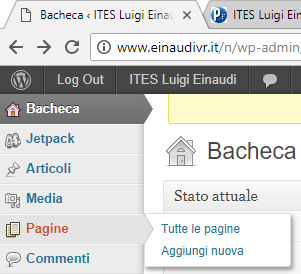 Selezionare TUTE LE PAGINE e poi cercare la pagina che si intende modificare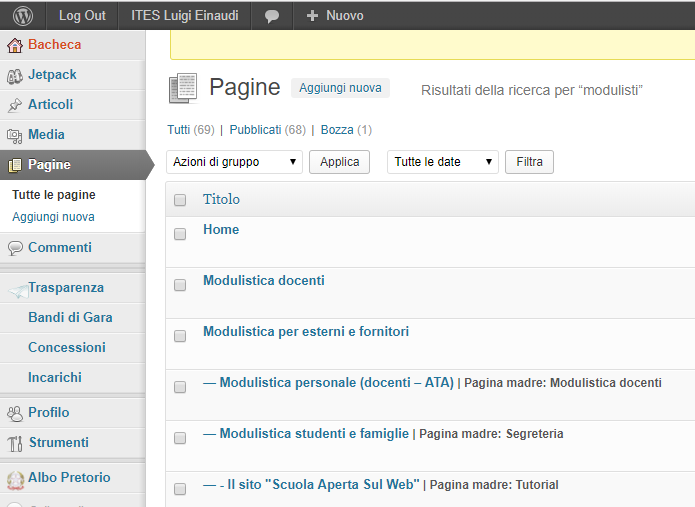 Cliccare sulla pagina desiderata per accedere alla MODIFICA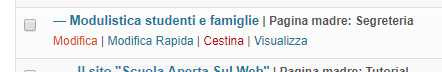 